*See also topic leaflet sent home at the beginning of term.Remote Education – Spring Topic – Castles, Knights and DragonsRemote Education – Spring Topic – Castles, Knights and DragonsRemote Education – Spring Topic – Castles, Knights and DragonsYEAR 2 week beginning 18.1.21YEAR 2 week beginning 18.1.21YEAR 2 week beginning 18.1.21LearningLearningActivitiesENGLISHI can identify adverbs. I can identify different types of sentences. I can use question marks and explanation marks. I can find information to answer questions.Key Stage 1 English Grammar, Punctuation and SpellingPlease only complete the pages identified.Page 7 – adverbsWhat is an adverb? - BBC BitesizePage 8 – types of sentences. Different types of sentences - BBC BitesizePage 13 – question marks and exclamation marks. How to use an exclamation mark - BBC BitesizeHow to use question marks - BBC BitesizeKS1 English ComprehensionPlease only complete the pages identified.Page 9 – The Enchanted WoodPage 24/25 Flat StanleyThe Unlucky Man - Oak National Academy (thenational.academy)MATHEMATICSI can partition numbers into tens and ones.I can use the greater than and less that symbols.I can order a set of numbers.  Key Stage 1 - mathsPlease only complete the pages identified.Page 2-4 place value and partitioningPage 7 more, less or the same?Page 9 orderingPage 10/11 – counting in twos, fives and tensTo recognise, read and write numbers to 100 (thenational.academy)To explore the components of numbers within 100 (thenational.academy)To explore the components of numbers within 100 (Part 2) (thenational.academy)To compare numbers within 100 on a number line (thenational.academy)LearningActivities SCIENCEMaterialsChildren should learn:how the shape of some materials can be changed.The vocabulary stretched, twisted, squashed, bent How can the shape of solid objects be changed? (thenational.academy)Watch the investigation on the link above or explore some objects from around you house e.g., ball. Sponge, plasticine, spring, paper clip, elastic band, how can you change their shape? E.g., twisting, bending, squashing Do they go back to their original shape? Write and explanation describing how the materials shape was changed.Changes in the state of materials (clip compilation) - KS1 Science - BBC BitesizeBBC Two - KS1 Science Clips, Groups and Changing Materials, Morph and his shape changing exploitsPlease only complete the pages identified.Key Stage 1 Science Study Book – Year 2Pages 34/35 Changing materialsRETo explore the Christian and biblical viewpoint on love.To describe what you think love is.To wite your own poem…Love is This half term, our school value is love. What is love? How do people show love? Why is love important?“Love is patient, love is kind” (1 Corinthians 13:4–8) is one of the most well-known Bibles verses. Write your own verse about love. For example:                 Love is showing respect.                 Love is helping each other.                 Love is forgiving people when they do the wrong thing. 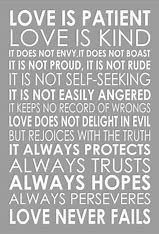 GEOGRAPHY/ HISTORYCastlesChildren should learn:About the life of a knight in medieval times.What are knights? What did they do? How did they dress? Use the websites and videos below to find out about knights or use the information in your home learning pack. Medieval Knights | Knights For Kids | DK Find OutMiddle Ages for Kids: Becoming a Medieval Knight (ducksters.com)Medieval Knight - Bing videoDraw a label a knight and what they would wear.Write a report or fact file about knights. DTTo design and make a realistic shield. To understand the importance of colour and designs on shields from the Middle Ages.Get creative and have fun!Look at the information in your pack. It is attached to a template of a shield. Read the information and learn about the different colours and symbols that knights used to make their shields. This is called heraldry. Now, choose your own colour, design an animal for your shield, Draw it on your template to become a real knight.Remember to try and exercise daily in the house or your garden. Remember to try and exercise daily in the house or your garden. 